LES FROMAGES SUISSES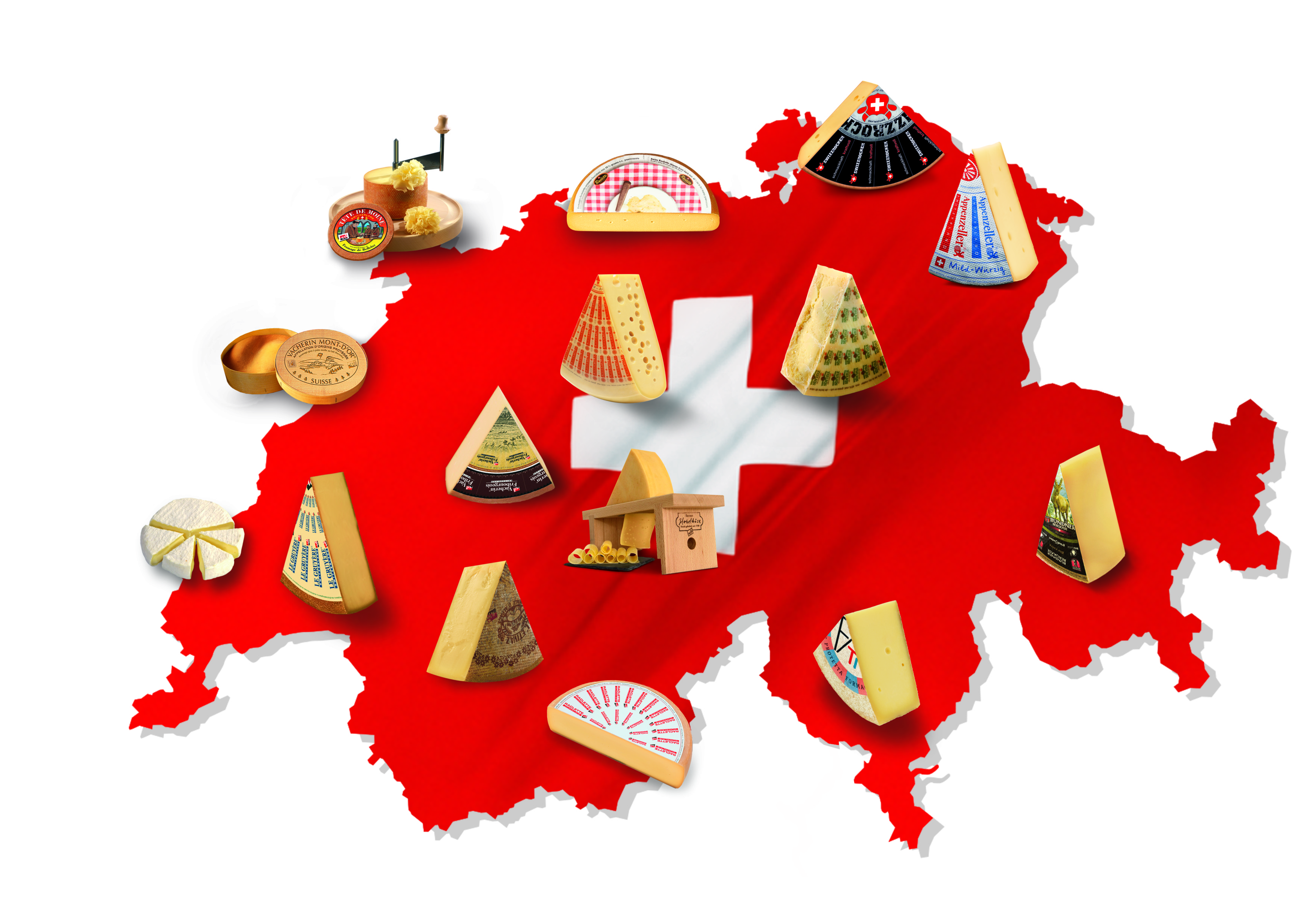 Petit tour de Suisse des fromages : Quels sont ceux que je connais ?Et les autres ?Quels fromages je consomme ? Sont-ils d’ici ou d’ailleurs ?De quel type de fromage s’agit-il ? => à l’aide du cahier « Fromages de Suisse, une diversité sans limites www.fromagesuisse.ch, recherche les différents types de fromages pour répondre à la question.Comment je les consomme ? (cru – cuit – sous quelles formes – etc.)Je nomme la recette que je cuisine en indiquant le nom du fromage utilisé ainsi que le type, sa provenance, son lieu d'achat, sa teneur en matières grasses, son prix au kilo, .Je nomme les différentes recettes réalisées en classe et le fromage utilisé ainsi que son type et je donne mes appréciations : 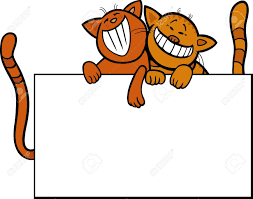 Je prévois un repas équilibré avec une des recettes que j’ai appréciée. Ma proposition : 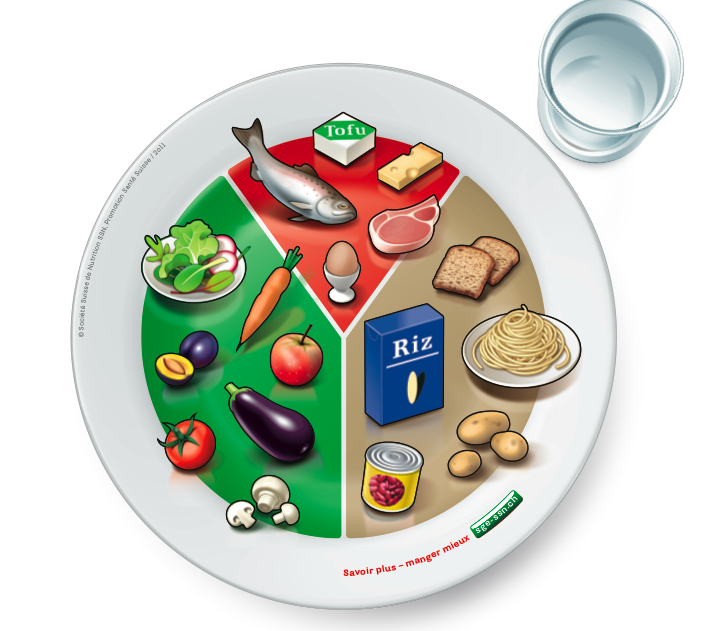 Quelles sont les principales différences entre les types de fromages :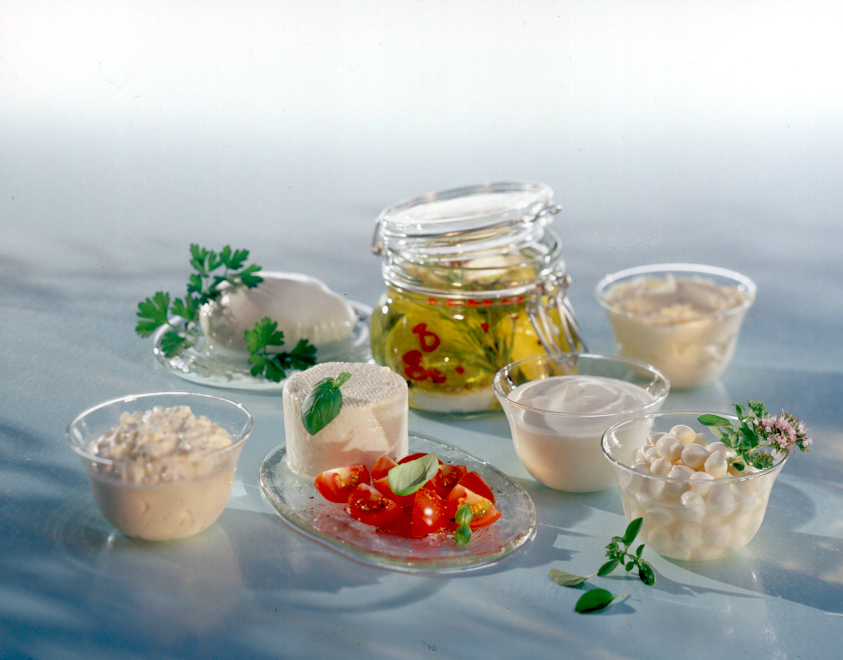 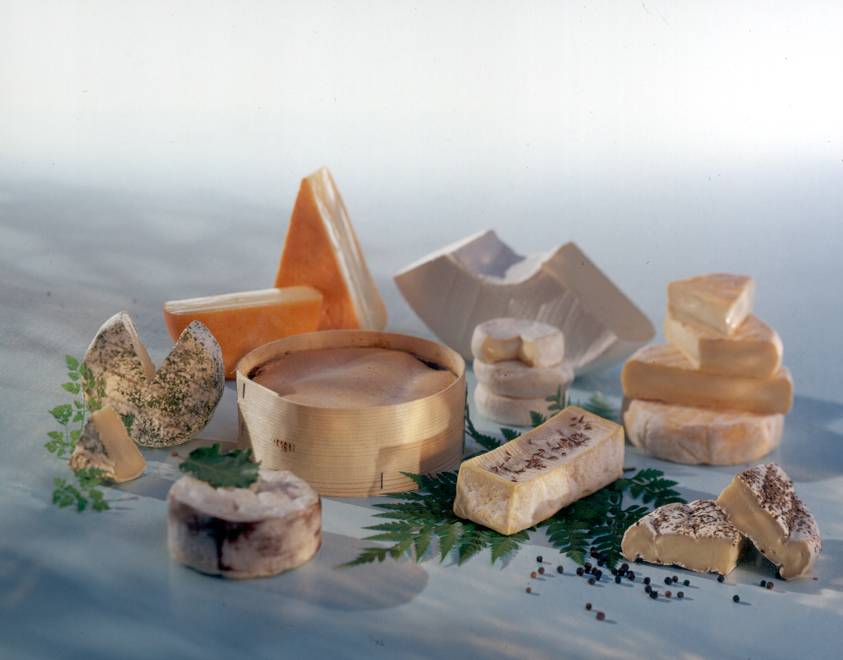 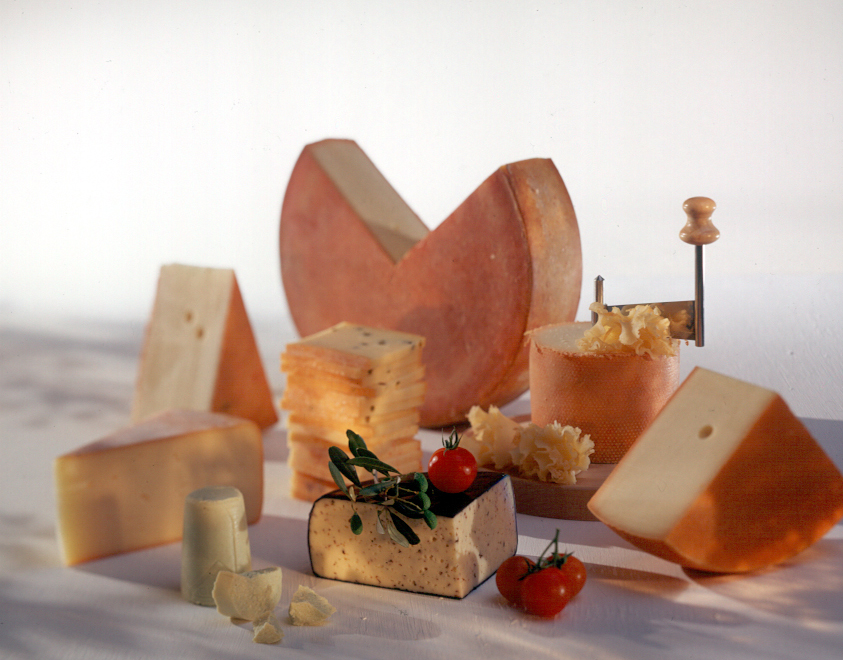 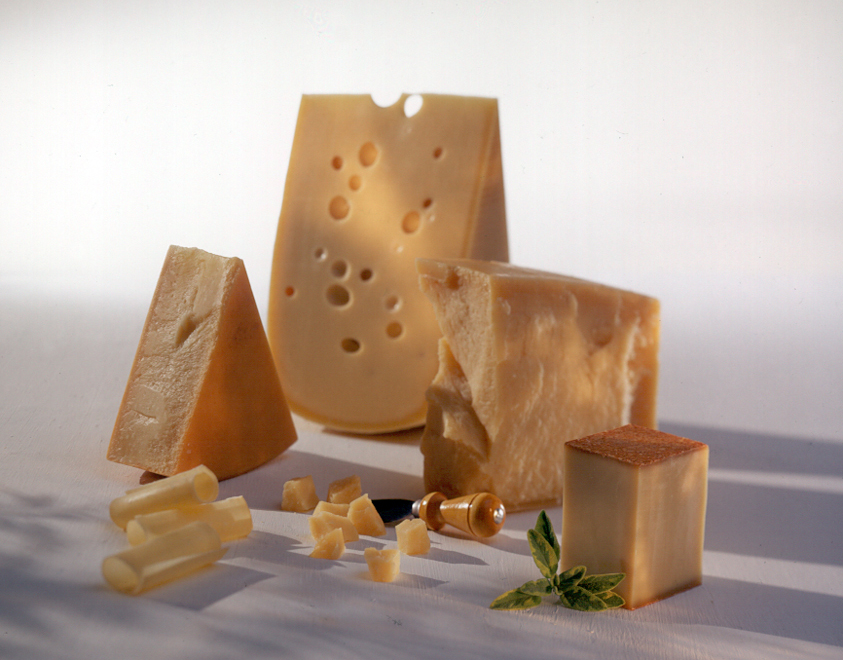 Regarde le film sur la fabrication du fromage et numérote correctement les étapes de fabrication : http://www.raclette-du-valais.ch/fr/ ou https://www.youtube.com/watch?v=V8Rl5BzQMjg Le fromager verse le lait au travers d’une passoire dans la chaudière et y ajoute de la présure.Il coupe lentement et avec précaution le lait coagulé avec le tranche-caillé (décaillage).Le fromager vérifie la consistance des grains de fromage.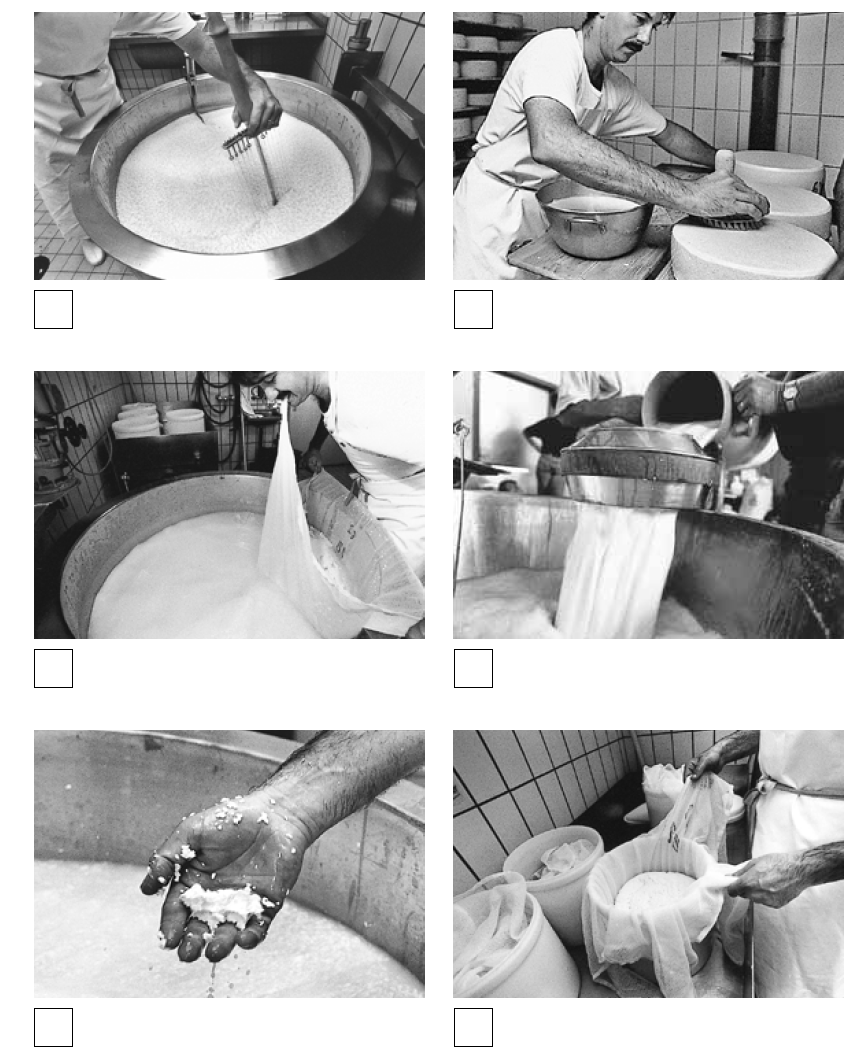 Il retire ensuite la masse de fromage de la chaudière à l’aide d’une toile.Le fromager dépose la masse de fromage dans un moule et le place sous une presse.Les meules de fromage sont retournées quotidiennement et frottées avec de la saumure (soin du fromage).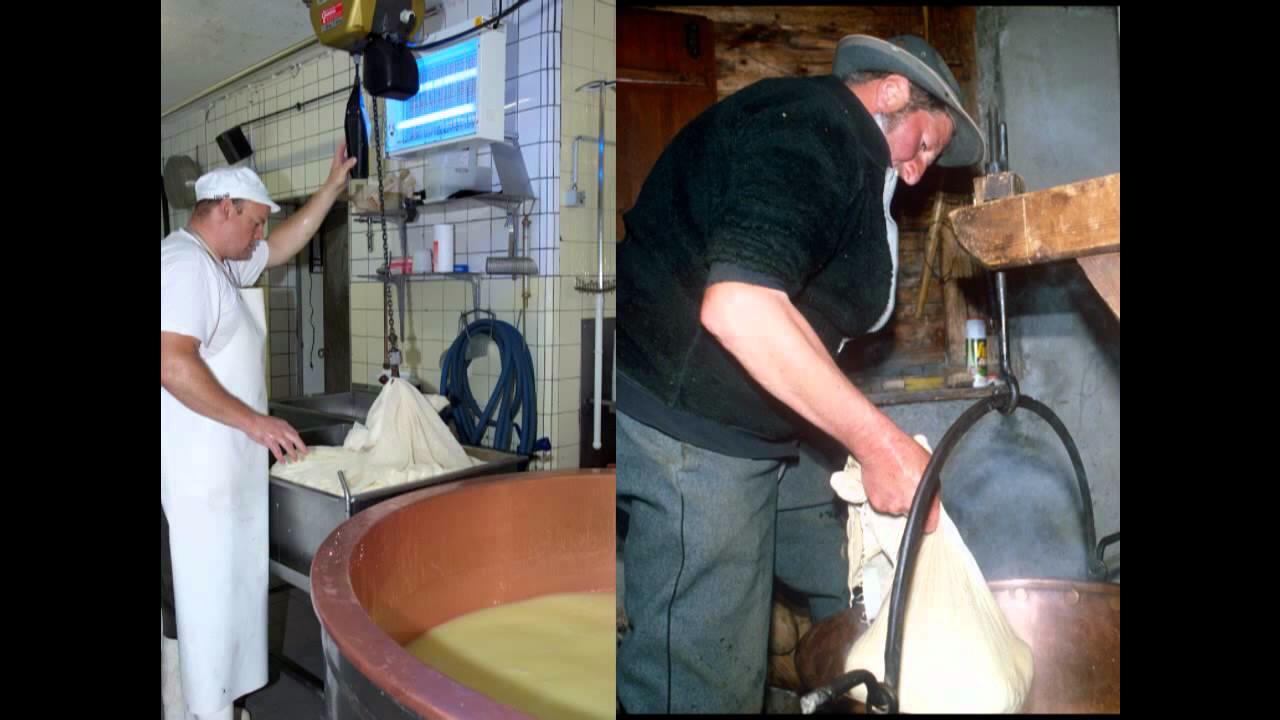 A quelle catégorie de fromage appartient :  le fromage de Bagnes pour la raclette ? _____________la tomme de Vollèges ?__________________________le fromage à rebibes ? ___________________________le Sbrinz ? ____________________________________la mozzarella ? ________________________________la Tête-de-Moine ? _____________________________Tu peux trouver des informations sur http://www.raclette-du-valais.ch ou http://www.fromagesuisse.ch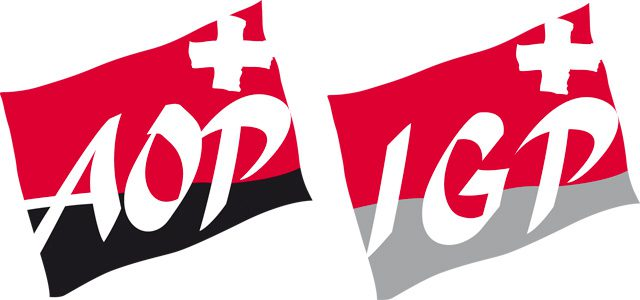 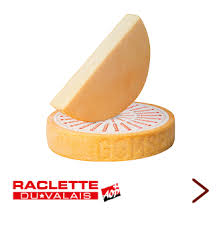 Certains fromages ont une indication telle que :Que signifie-t-elle ?Tu peux trouver des informations sur tes documents de géographie : livre de l’élève p. 58-59 et cahier de l’élève p. 23. __________________________________________________________________________________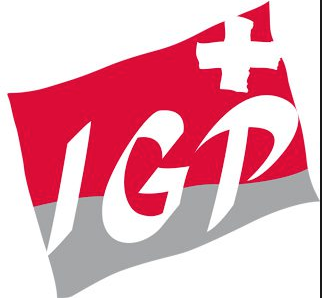 _________________________________________________________________________________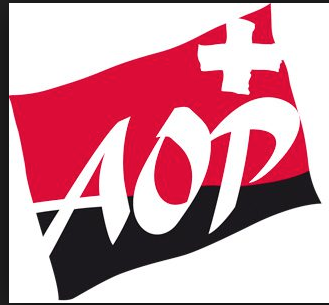 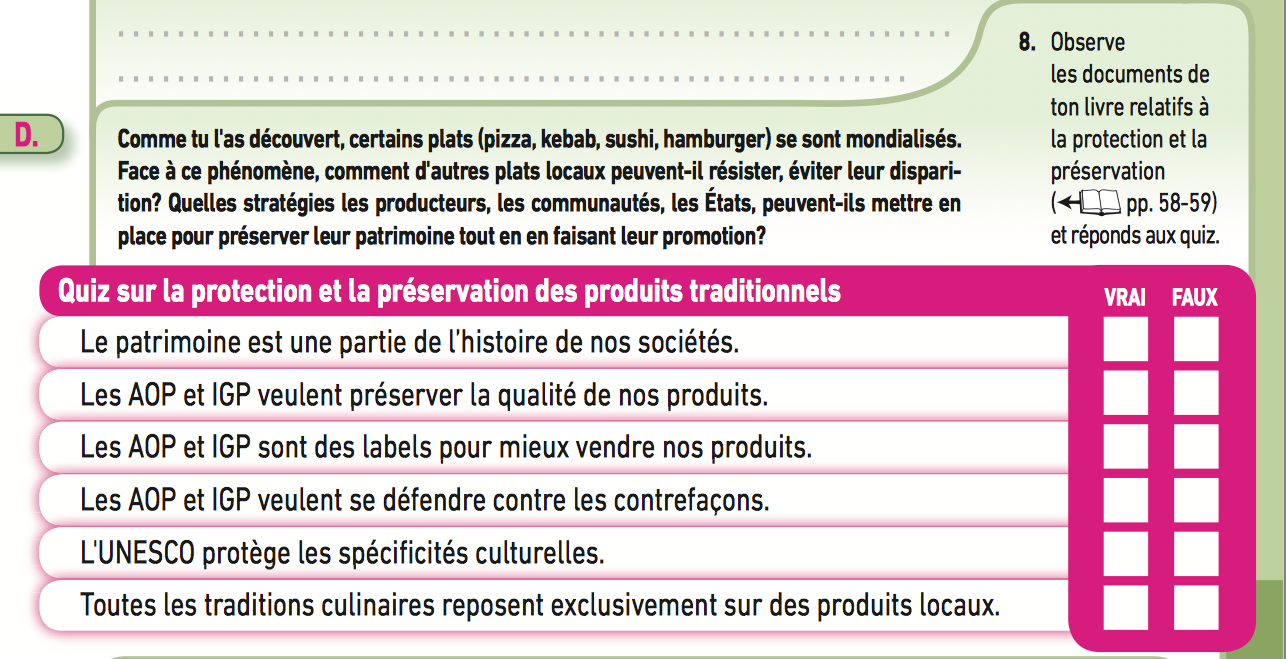 Nom des fromagesD’ici en précisant la régionD’ailleurs en précisant le paysTypes de fromagesComment je le consomme ?Ma recette cuisinée : ________________Nom du fromageType de fromageProvenance Lieu d’achatTeneur en matières grassesPrix au kiloMa recette cuisinée : ________________RecettesNom fromage utiliséType de fromage Mes appréciations 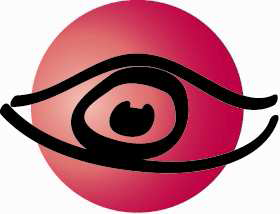 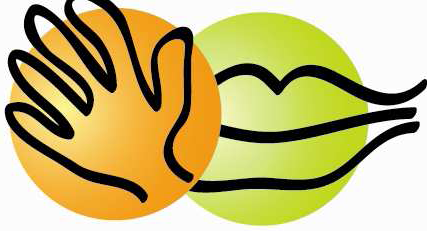 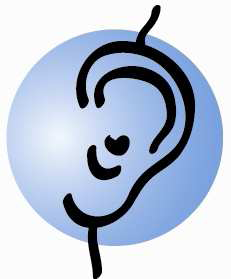 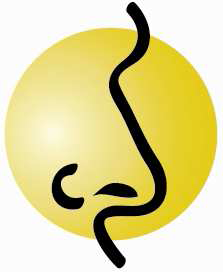 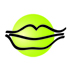 TYPES DE FROMAGESTYPES DE FROMAGESCARACTERISTIQUESFromage à pâte dure ou extra-dureFromage à pâte dure ou extra-dureFromage à pâte mi-dureFromage à pâte mi-dureFromage à pâte molle À croûte fleurieFromage à pâte molle À croûte lavéeFromage fraisFromage fraisAutres : ______________________________Autres : ______________________________